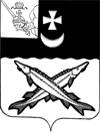 КОНТРОЛЬНО-СЧЕТНАЯ КОМИССИЯ БЕЛОЗЕРСКОГО МУНИЦИПАЛЬНОГО РАЙОНА  ЗАКЛЮЧЕНИЕфинансово-экономической экспертизы на проект постановления администрации Белозерского муниципального района «О внесении изменений  и дополнений в постановление администрации района от 30.10.2019 №529» от 20 апреля  2020 года        Экспертиза проекта проведена на основании  пункта 7 статьи 12 Положения о контрольно-счетной комиссии Белозерского муниципального района, утвержденного решением Представительного Собрания Белозерского муниципального района от 27.02.2008 № 50 (с учетом изменений и дополнений), пункта 8 плана работы КСК района на 2020 год.Цель финансово-экономической экспертизы: определение соответствия положений, изложенных в проекте программы, действующим нормативным правовым актам Российской Федерации, субъекта Российской Федерации и муниципального образования; оценка экономической обоснованности и достоверности объема ресурсного обеспечения программы «Молодежь Белозерья», возможности  достижения поставленных целей при запланированном объеме средств     Предмет финансово-экономической экспертизы: проект постановления администрации Белозерского муниципального района «О внесении изменений  и дополнений в постановление администрации района от 30.10.2019 №529»Сроки проведения: с  17.04.2020 по 20.04.2020Для проведения мероприятия были представлены следующие материалы: - проект постановления  «О внесении изменений в постановление  администрации района от 30.10.2019  №529»;- пояснительная записка.В результате экспертизы установлено:	Проект постановления предусматривает внесение изменений в постановление администрации Белозерского муниципального района от 30.10.2019 №529 об утверждении муниципальной программы «Молодежь Белозерья» на 2020-2025 годы и в программу, утвержденную указанным постановлением (далее - Программа).   Проектом постановления предлагается паспорт Программы и  приложение 1 «Ресурсное обеспечение  реализации муниципальной программы»  изложить в новой редакции,  увеличив  объем финансирования  мероприятий Программы на 2020 год и Программы в целом  на 635,7  тыс. руб. за счет средств   вышестоящих бюджетов.   С учетом  дополнений   объем средств на  реализацию Программы в целом  составит   2786,9  руб.  	В соответствии с пунктом 23  Порядка  разработки, реализации и оценки эффективности муниципальных программ с проектом  постановления  предоставлен проект плана реализации муниципальной программы.	Изменения в целевые показатели (индикаторы) не планируются.Выводы по состоянию вопроса, в отношении которого проводится экспертиза:1. Представленный проект  постановления администрации района о внесении изменений в постановление администрации Белозерского муниципального района от  30.10.2019  №529 не противоречит  бюджетному законодательству  и рекомендован к принятию с учетом  предложений контрольно-счетной  комиссии района.Предложения:	1.    Устранить техническую  ошибку в таблице 1 Приложения 1 проекта постановления в части объема средств  предусмотренных на реализацию Программы из районного бюджета (предусмотрено -  324,7 тыс. руб., следует -  640,0 тыс. руб.). 	2. Устранить технические ошибки в  таблице 2 Приложения 1  проекта постановления, в части объема средств предусмотренных на реализацию по мероприятиям  в разрезе по  источникам финансирования. Проектом предусмотрено: «районный бюджет – 324,7 тыс. руб., областной бюджет 1021,8 тыс. руб.»,  следует предусмотреть: «районный бюджет - 640,0 тыс. руб., областной бюджет – 519,5 тыс. руб.,  федеральный бюджет – 187,0 тыс. руб.».         Председатель КСК района                                     Н. А. Спажева